«СОГЛАСОВАНО»                               «УТВЕРЖДАЮ»                       «УТВЕРЖДАЮ» ПОЛОЖЕНИЕОткрытого Турнира по зимнему плаванию «Кубок Дружбы» - КУБОК БАЙКАЛАИркутская область2023I. 	ОБЩИЕ ПОЛОЖЕНИЯНастоящее положение регулирует вопросы, связанные с организацией и проведением Открытого Турнира по зимнему плаванию «Кубок Дружбы» - Кубок Байкала (далее - Соревнования).Организатором Открытого Турнира по зимнему плаванию «Кубок Дружбы» - Кубок Байкала выступает Иркутская региональная общественная организация «Клуб закаливания и зимнего плавания «Прибайкальцы» (далее – Организатор).II. 	ЦЕЛИ И ЗАДАЧИСоревнования проводятся с целями и задачами: - развития и популяризации закаливания и спортивного плавания в Иркутской области и в России;- укрепление связей между общественными объединениями закаливания и зимнего плавания в России;- повышение роли зимнего плавания во всестороннем и гармоничном развитии личности, укреплении здоровья граждан;- привлечения широких слоев населения к систематическим занятиям физической культурой и спортом, формирования здорового образа жизни;- осуществление непрерывности и преемственности физического воспитания граждан, относящихся к различным возрастным группам;- выявление сильнейших спортсменов и команд по зимнему плаванию в Иркутской области и России;- совершенствование и внедрение передовых технологий в организации всероссийских соревнованиях по зимнему плаванию.ДАТА И МЕСТО ПРОВЕДЕНИЯСоревнования проводятся с 04 по 06 января 2023 года в Иркутской области, Иркутском районе, рабочем поселке Листвянка, озеро Байкал.ПРОГРАММА ПРОВЕДЕНИЯПеречень стилей, дистанций и возрастных категорий определяется настоящим Положением и Программой соревнований. Общие правила Соревнований установлены в соответствии с требованиями Всероссийской Федерацией Зимнего Плавания (далее - ВФЗП).04 января 2023 года День приезда, размещение участников, гостей и судей.17:00 Регистрация участников.18:00 Заседание судейской коллегии совместно с участниками и представителями команд.19:00 Подписания акта приема бассейна совместно с представителями ВФЗП.05 января 2023 года10:00 Открытие соревнований.11:00 – 25 м вольный стиль – женщины, мужчины;12:00 – 50 м брасс – женщины, мужчины;13:00 – 50 м вольный стиль – женщины, мужчины;14:00 – 25 м брасс – женщины, мужчины;16:00 Подведение итогов соревнований, награждение.06 января 2023 годаДень отъезда.Фестиваль «Рождественский Кубок Байкала».Программа Соревнований может быть дополнена или изменена.V. 	РУКОВОДСТВО ПРОВЕДЕНИЕМ СОРЕВНОВАНИЙОбщее руководство организацией и проведением соревнований осуществляет Министерство по физической культуре и спорту Иркутской области, Всероссийская Федерация Зимнего Плавания, Иркутская региональная общественная организация «Клуб закаливания и зимнего плавания «Прибайкальцы» (далее – Оргкомитет).Непосредственное проведение Соревнований возлагается на судейскую коллегию, утвержденную Оргкомитетом и Судейскую бригаду (Приложение 1 и 2).Оргкомитет действует на основании Положения о Соревнованиях, а также:- формирует Судейскую бригаду Соревнований (Приложение 2);- организует подготовку и проведение Соревнований, согласно Требованиям и Правилам ВФЗП;- утверждает по представлению Главного судьи победителей Соревнований- организует церемонию открытия и закрытия Соревнований, а также награждение победителей Соревнований.За отмену или перенос Соревнований по решению государственных органов и вышестоящих организаций, а также форс-мажорных обстоятельств Организатор Соревнований ответственности не несет.VI. 	УЧАСТНИКИ СОРЕВНОВАНИЙСоревнования проводятся по действующим Правилам Всероссийской Федерации Зимнего Плавания (ВФЗП).К участию в Соревнованиях допускаются участники, мужчины и женщины, имеющие опыт плавания и участия в соревнованиях по зимнему плаванию, выступающие лично или представляющие физкультурно-спортивные организации России или зарубежья, прошедшие регистрацию в установленные сроки, имеющие допуск врача к участию в данном виде соревнований и страховой полис от несчастного случая, действующий на период проведения Соревнований.Медицинский допуск подтверждается медицинской справкой, содержащей печать медицинского учреждения, подпись и печать врача, дату выдачи, ФИО участника и заключение о том, что участник допущен к соревнованиям по плаванию на дистанцию заплыва или большую. Принимаются медицинские справки, выданные для участия в соревнованиях по зимнему плаванию. Медицинская справка не возвращается и остается у организаторов. Ксерокопия медицинской справки принимается при предъявлении оригинала.К Соревнованиям допускаются лица старше 18 лет.Количество полных лет участника определяется на 31 октября 2022 года.Каждый участник Соревнований несет личную ответственность за соблюдение настоящего Положения и Правил Соревнований, правил в месте проведения Соревнований, общественную дисциплину, состояние своего здоровья.Участники Соревнований с ограниченными физическими возможностями	Для лиц с ограниченными физическими возможностями предусмотрены две возрастные группы и регистрация на дистанциях 25 и 50 метров:- 39 лет и младше;- 40 лет и старше.При прохождении регистрации участники Соревнований с ограниченными физическими возможностями должны предоставить копию справки об инвалидности и допуск врача.VII. 	ЗАЯВКА НА УЧАСТИЕДля регистрации участия в Соревнованиях необходимо заполнить заявку на участие в заплыве и оплатить стартовый взнос.Заявки на участие в Соревновании подаются через регистрационную форму на сайте: http://winterswimcup.ruили на адрес ИРОО «Клуб закаливания и зимнего плавания «Прибайкальцы»:на сайте: www.swimbaikal.come-mail: bugai@swimbaikal.ruпо смс, вайбер, ватсап, тел.: +7-964-118-13-13Контактное лицо: Бугай Андрей АндреевичПри регистрации участники Соревнований предъявляют следующие документы:документ, удостоверяющий личность;оригинал заявки (Приложение № 1);медицинскую справку;страховой полис или договор о страховании жизни и здоровья от несчастных случаев;согласие на обработку персональных данных (Приложение № 2).Регистрируясь на Соревнования и оплачивая стартовый взнос, участник несет личную ответственность за состояние своего здоровья и гарантирует, что ознакомлен и согласен с Положением Соревнований.VII. 	ОПРЕДЕЛЕНИЕ ПОБЕДИТЕЛЕЙСоревнования – личные.Победители в личном зачете определяются по лучшему времени в каждой возрастной группе среди мужчин и женщин.Участники Соревнований во всех видах программы Соревнований и возрастных группах среди мужчин и женщин, занявшие места с 1-го по 3-е места награждаются медалями и дипломами. В общий зачет Турнира принимаются 2 лучших результата 3 этапов из всех этапов. При равенстве очков - считаются очки по всем проведенным этапам Турнира. При повторном равенстве - проводится итоговый заплыв на определение абсолютного победителя. В случае отсутствия участника победа переходит присутствующему За каждое занятое место участнику начисляются кубковые очки:за 1-е место – 10 очков,за 2-е место – 7 очков,за 3-е место – 5 очков,за 4-е место – 3 очка,за 5-е место – 2 очка.за 6-10 место - 1 очко.Награждение победителей общего зачета Открытого Турнира по зимнему плаванию «Кубок Дружбы» среди мужчин и женщин без разделения на возрастные категории за 1, 2 и 3 места происходит на последнем этапе Открытого Турнира по зимнему плаванию.VIII. 	РАССМОТРЕНИЕ ПРОТЕСТОВПротесты подаются на факты (действия или бездействия), которые нарушают Положение в части проведения Соревнований (правил соревнований по виду спорта «зимнее плавание»). В содержании протеста должны быть указаны причины, послужившие основанием к заявлению претензии, а также подробно изложены обстоятельства, связанные с нарушением Положения.Протест может быть подан в течение 1 (одного) часа после опубликования результатов на дистанции, на которой, по мнению подающего протест, произошли нарушения. Протест подается на имя Главного судьи Соревнований.Лица, подавшие протест, несут ответственность за достоверность и объективность сведений, содержащихся в протесте.Стоимость подачи протеста составляет 3000 рублей. В случае удовлетворения протеста денежные средства возвращаются лицу, подавшему протест.IX. 	ФИНАНСИРОВАНИЕРасходы по организации и проведению соревнований несет организатор в рамках соответствующих утвержденных бюджетов и установленного порядка финансирования.Расходы, связанные с командированием спортсменов (проезд, проживание, питание, оплата стартовых взносов) несут непосредственно участники Соревнований и командирующие их организации.Кроме того, расходы по организации и проведению Соревнований, осуществляются за счет средств стартового взноса и средств партнеров Соревнований.Для участников Соревнований установлен единый стартовый взнос в размере 3000 рублей за все дистанции.Оплатой участия в Соревнованиях участник берет на себя полную ответственность за свое здоровье и все возможные риски, связанные с участием в Соревновании.Оплата стартовых взносов осуществляется методом перевода на следующие реквизиты:Получатель: БУГАЙ АНДРЕЙ АНДРЕЕВИЧНомер счета: 40817810718350222244Банк получателя: БАЙКАЛЬСКИЙ БАНК ПАО СБЕРБАНКБИК: 042520607Корр. счет: 30101810900000000607ИНН: 7707083893КПП: 381143001Номер карты Сбербанк 2202 2023 1400 9469Мобильный банк 8 964 118 13 13Стартовый взнос является целевым взносом на уставную деятельность, - организацию соревнований. Расходы, направленные на уставную деятельность организатора Соревнований, в том числе на обеспечение безопасности, дежурство скорой помощи, судейство, награждение участников и другие необходимые для проведения Соревнований организационные мероприятия могут быть оплачены Организатором из стартовых взносов.Возврат денежных средств, уплаченных в счет регистрационного стартового взноса, не осуществляется.X. 	ОБЕСПЕЧЕНИЕ БЕЗОПАСНОСТИСоревнования проводятся в подготовленном зимнем бассейне длиной 25 м на 3 плавательных дорожках, отвечающим требованиям, утвержденным ВФЗП.Организаторы соревнований обеспечивают исполнение соответствующих нормативных правовых актов, действующих на территории Российской Федерации, и направленных на обеспечение общественного порядка и безопасности участников и зрителей.Обеспечение безопасности осуществляется согласно требованиям Правил обеспечения безопасности при проведении официальных спортивных соревнований, утвержденных Постановлением Правительства РФ от 18.04.2014 года № 353 «Об утверждении правил обеспечении безопасности при проведении официальных спортивных соревнований», а также требованиям Правил соответствующих видов спорта.Мероприятие проходит на открытом воздухе в соответствии с рекомендациями Роспотребнадзора в связи с COVID-19 и с соблюдением социальных дистанций и санитарно-эпидемиологических норм.Оказания медицинской помощи осуществляется в соответствии с приказом Министерства здравоохранения Российской Федерации №1144н от 23.10.2020 г. «Об утверждении порядка организации оказания медицинской помощи лицам, занимающимся физической культурой и спортом (в том числе при подготовке и проведении физкультурных мероприятий и спортивных мероприятий), включая порядок медицинского осмотра лиц, желающих пройти спортивную подготовку, заниматься физической культурой и спортом в организациях и (или) выполнить нормативы испытаний (тестов) Всероссийского физкультурно-спортивного комплекса «Готов к труду и обороне» (ГТО)» и форм медицинских заключений о допуске к участию в физкультурных и спортивных мероприятиях».	Антидопинговое обеспечение спортивных мероприятий в Российской Федерации осуществляется в соответствии с Общероссийскими антидопинговыми правилами (далее – Антидопинговые правила), утвержденными приказом Минспорта России от 24 июня 2021 года № 464.Данное Положение является официальным вызовом для участия в Соревнованиях
Я, участник соревнований, _____________________________________________________________________ паспорт: серия _______ № ______________ выдан _________________________________________________ дата рождения: ________________________		 пол: 	мужской    	женскийзарегистрированный по адресу:__________________________________________________________________ подтверждаю, что ОЗНАКОМЛЕН с положением о проведении и правилами соревнований, ПРОИНФОРМИРОВАН и в полной мере ОСОЗНАЮ, что соревнования по зимнему плаванию (плаванию в холодной воде) могут являться источником повышенной опасности, травм и даже смерти, находясь в состоянии, позволяющем осознавать и адекватно оценивать свою физическую форму, состояние здоровья и уровень спортивной и холодовой подготовки, адекватно оценивая степень риска, ПРОШУ ДОПУСТИТЬ меня к участию в соревнованиях по зимнему плаванию (плаванию в холодной воде), ОБЯЗУЮСЬ предоставить все необходимые документы, а также в обязательном порядке застраховать свою жизнь и здоровье от несчастных случаев на время проведения соревнований.Принимая участие в соревновании, ПОДТВЕРЖДАЮ, что регулярно прохожу медицинские обследования в целях обеспечения безопасности участия в соревновании в соответствии с пп. 5 п. 2 ст. 24 ФЗ № 329 от 04.12.2007 г. «О физической культуре и спорте в РФ», не имею каких-либо медицинских или иных ограничений по здоровью, которые могут подвергнуть опасности или ограничить участие в соревновании, в том числе не имею противопоказаний к длительным физическим нагрузкам, состояние здоровья позволяет участвовать в соревновании по зимнему плаванию (плаванию в холодной воде). ПРИНИМАЮ НА СЕБЯ все риски и негативные последствия, связанные с нарушением данного условия. ОБЯЗУЮСЬ самостоятельно следить за своим здоровьем и в случае ухудшения самочувствия немедленно предупредить организаторов и обратиться к врачу.ПОДТВЕРЖДАЮ, что ОСОЗНАЮ все возможные неблагоприятные последствия, которые могут наступить для меня вследствие акватермического (холодового) воздействия при нахождении в холодной воде. В случае, если при участии в соревнованиях или в следствии участия в соревнованиях, получу вред здоровью, травмы любой степени тяжести или любые неблагоприятные последствия в связи с нахождением в холодной воде (независимо от выбранной дистанции и количества выбранных дистанций) ПОДТВЕРЖДАЮ, что ЛИЧНО и в полном объеме НЕСУ ОТВЕТСТВЕННОСТЬ за такие последствия, и ни я, ни члены моей семьи, или другие душеприказчики НЕ БУДУТ ИМЕТЬ ПРЕТЕНЗИЙ (материальных и моральных), ни к судьям, ни к организаторам, ни к какому-либо другому представителю организатора, ни к другим.ОБЯЗУЮСЬ строго соблюдать правила соревнований, все требования организаторов, судей и спасателей, соблюдать все меры безопасности во время участия в соревновании.ОЗНАКОМЛЕН с рекомендациями Министерства здравоохранения РФ по предотвращению COVID-19 и не буду предъявлять к организаторам или другим участникам соревнований претензии в случае моего заражения коронавирусной инфекцией. ПОДТВЕРЖДАЮ отсутствие медицинских противопоказаний, а также любых других обстоятельств, которые могут препятствовать моему безопасному участию в соревнованиях по зимнему плаванию (плаванию в холодной воде). ПОДТВЕРЖДАЮ свое добровольное желание участвовать в соревнованиях. Внимательно ИЗУЧИЛ данный документ об отказе от претензий и освобождении от ответственности, полностью ПОНЯЛ и СОГЛАСЕН с его содержанием и ПОДПИСАЛ его по собственной воле.Номер моего мобильного телефона: ______________________________________________________________Имя и контактный телефон ближайшего родственника: _____________________________________________________________________________________________ФИО и подпись: _______________________________________________________________________________Дата: «______»_______________________ г.Я, ________________________________________________________________________, проживающий(ая) по адресу:__________________________________________________ _____________________________________________________________________________ паспорт серия ________ № ____________ выдан «______» ___________ ______г. даю согласие ОФСОО «Всероссийская Федерация Зимнего Плавания», ИРОО «Клуб зимнего плавания и закаливания «Прибайкальцы», на обработку информации, составляющей мои персональные данные (данные паспорта, адреса проживания, прочие сведения) в целях организации участия в Соревновании с применением различных способов обработки. Настоящее согласие предоставляется на осуществление любых действий в отношении моих персональных данных, которые необходимы или желаемы для достижения указанных выше целей, включая сбор, систематизацию, накопление, хранение, уточнение (обновление, изменение), использование, распространение (в том числе передачу третьим лицам – в соответствии с действующим законодательством), обезличивание, блокирование, а также осуществление любых иных действий с персональными данными, предусмотренных Федеральным законом РФ от 27.07.2006 г. № 152-ФЗ «О персональных данных». ОФСОО «Всероссийская Федерация Зимнего Плавания», ИРОО «Клуб зимнего плавания и закаливания «Прибайкальцы» гарантирует, что обработка персональных данных осуществляется в соответствии с действующим законодательством Российской Федерации. Я проинформирован(а), что персональные данные обрабатываются неавтоматизированным и автоматизированным способами обработки. Настоящее согласие действует с момента его подписания и до момента отзыва. Подтверждаю, что, давая согласие на обработку персональных данных, я действую своей волей и в своих интересах. ФИО и подпись: ______________________________________________________________Дата: «______»_______________________ г.Министр физической 
культуры и спорта Иркутской области 
____________П.А. Богатырев «___»                         2022 г.Президент ИРОО «Клуб зимнего плавания и закаливания «Прибайкальцы»___________А.А. Бугай 
«___»                         2022 г.Президент Всероссийской Федерации зимнего плавания___________А.В. Замыслов
«___»                         2022 г.Возрастная группаДистанции18 – 24Все дистанции25 – 29Все дистанции30 – 34Все дистанции35 – 39Все дистанции40 – 44Все дистанции45 – 49Все дистанции50 – 54Все дистанции55 – 59Все дистанции60 – 64Все дистанции65 – 70Все дистанцииОт 70 и старше25, 50 метров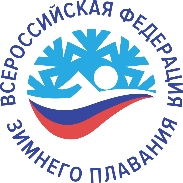 РАСПИСКА ОБ ОТВЕТСТВЕННОСТИСОГЛАСИЕ на обработку персональных данных